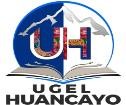 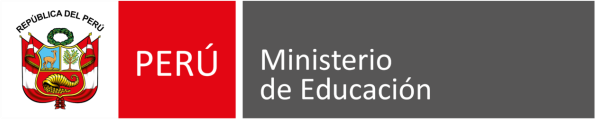 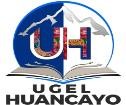 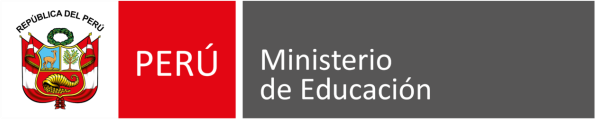 CONVOCATORIA PLAZA DIRECTIVA VACANTE IE 30094 TOMAS GUTARRA SOLIS PROMOCIÓN INTERNALos postulantes que acrediten los requisitos de acuerdo a Ley pueden presentar sus documentos según el cronograma:EL COMITÉ UGEL HUANCAYON°ACTIVIDADFECHARESPONSABLE01Publicación de la plaza vacante26/10/2023Comité UGEL02Recepción de documentos por el SISDORE y mesa de partes de laUGEl HuancayoDesde la 8:30 a.m. del 27/10/23 hasta la 1:00p.m. del día 30/10/23Postulantes03Calificación de expedientesHasta las 4:00 pm. del30/10/23Comité UGEL04Publicación de resultadospreliminares4:30 p.m. del 30/10/23Comité UGEL05Presentacion de reclamos por el SISDORE y mesa de partes de laUGEl HuancayoDesde las 9:30 a.m. hasta las	1:00	p.m.	del31/10/23Postulantes06Absolución de reclamosDesde las 2:30 p.m. hasta las 4:00 p.m. del 31/10/23Comité UGEL Postulantes07Publicación del cuadro deméritos definitivos4:30 p.m. del 31/10/23Comité UGEL08Adjudicación de la plaza vacante5:00 p.m. del 31/10/23Comité UGELPostulantes